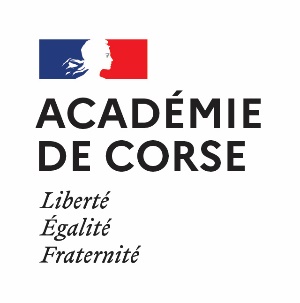 CAMPAGNE DE TESTS TRADocument à l’attention des parents d’élèvesFormulaire de consentementPour les enfants mineurs Je soussigné(e) Mme / Mr :		…………………………………………………………….Numéro de téléphone : 		……………………………………………………………..Mail pour envoi des résultats : 	……………………………………………………………..Représentant légal de l’enfant Nom : 					……………………………………………………………..Prénom : 				……………………………………………………………..Date de naissance : 			……………………………………………………………..Numéro de sécurité sociale : 	……………………………………………………………..Adresse : 				…………………………………………………………….					…………………………………………………………….En classe de : 			…………………………………………………………….Autorise mon enfant à bénéficier de la campagne de dépistage par tests rapides antigéniques TRA de la Covid-19 déployée au sein du collège de Propriano le 11 février 2021.Si les résultats du test pratiqué sont positifs, Mon enfant sera isolé immédiatement au domicile Je m’engage à communiquer ses résultats au personnel de santé de l’Éducation nationale afin de rechercher les personnes contacts à risque à isoler.Date et signature de l’autorité parentale